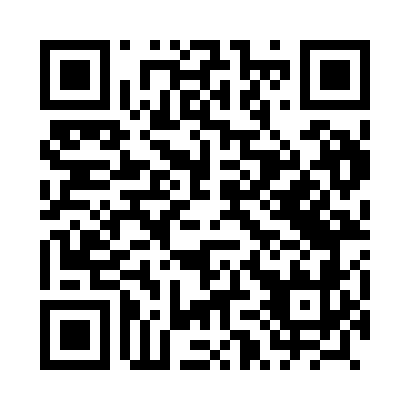 Prayer times for Cekcynek, PolandWed 1 May 2024 - Fri 31 May 2024High Latitude Method: Angle Based RulePrayer Calculation Method: Muslim World LeagueAsar Calculation Method: HanafiPrayer times provided by https://www.salahtimes.comDateDayFajrSunriseDhuhrAsrMaghribIsha1Wed2:325:1212:455:558:1910:502Thu2:315:1012:455:568:2110:513Fri2:315:0812:455:578:2210:514Sat2:305:0612:455:588:2410:525Sun2:295:0412:455:598:2610:536Mon2:285:0212:456:008:2810:547Tue2:275:0112:456:018:3010:548Wed2:264:5912:456:028:3110:559Thu2:264:5712:456:038:3310:5610Fri2:254:5512:446:048:3510:5611Sat2:244:5312:446:058:3610:5712Sun2:244:5212:446:068:3810:5813Mon2:234:5012:446:078:4010:5914Tue2:224:4812:446:088:4110:5915Wed2:224:4712:446:098:4311:0016Thu2:214:4512:446:108:4511:0117Fri2:204:4312:446:118:4611:0218Sat2:204:4212:456:128:4811:0219Sun2:194:4012:456:138:5011:0320Mon2:194:3912:456:148:5111:0421Tue2:184:3812:456:158:5311:0422Wed2:184:3612:456:168:5411:0523Thu2:174:3512:456:168:5611:0624Fri2:174:3412:456:178:5711:0625Sat2:164:3212:456:188:5811:0726Sun2:164:3112:456:199:0011:0827Mon2:154:3012:456:209:0111:0828Tue2:154:2912:456:209:0311:0929Wed2:154:2812:466:219:0411:1030Thu2:144:2712:466:229:0511:1031Fri2:144:2612:466:239:0611:11